Witnesses 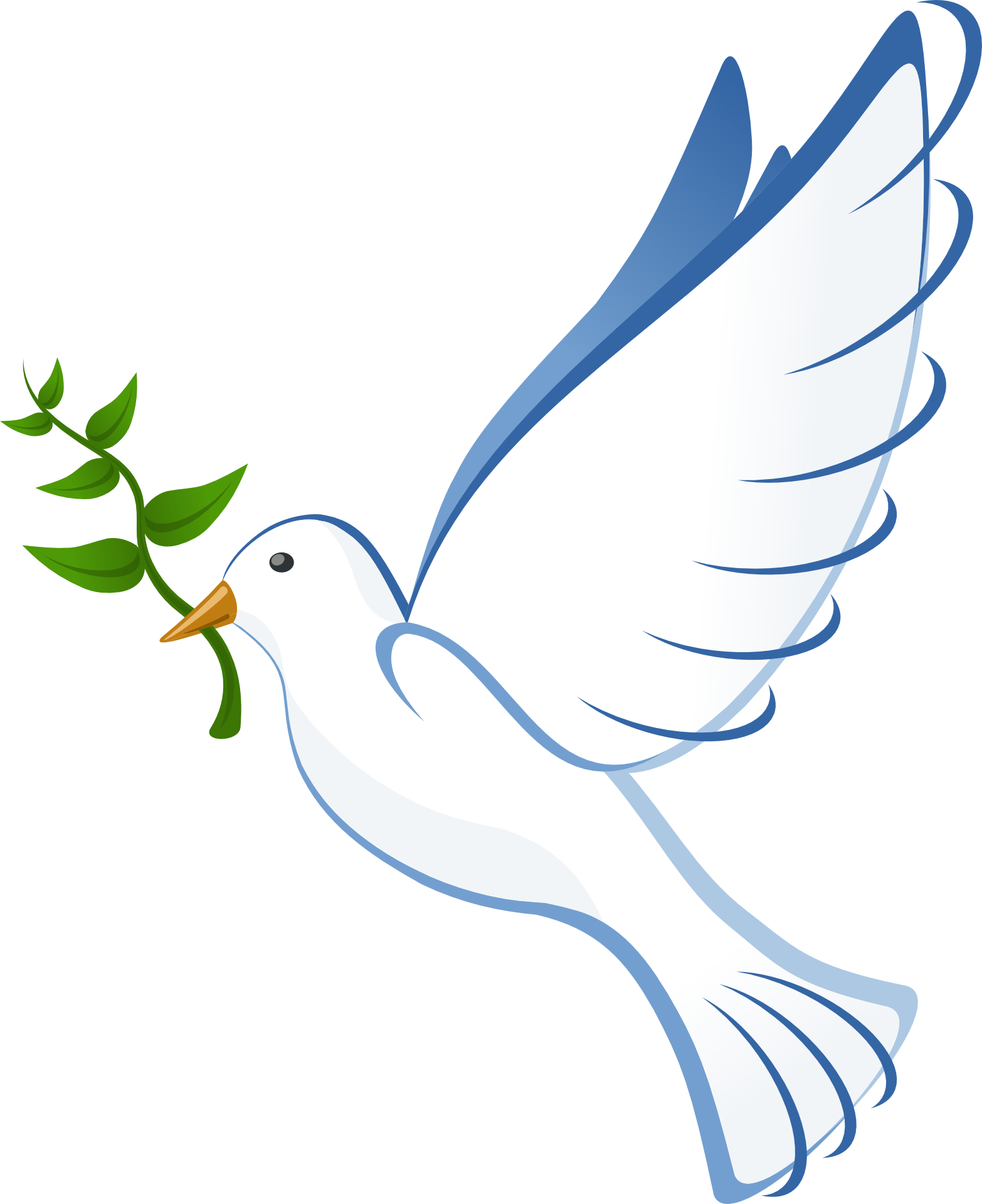 – Margaret Carpenter1. Good News 	AllWe have got good news indeedFrom our very own roving reporter.News that brings bright hope for the world,An exclusive that never will alter;Not the depressing, usual talesFrom a world that is steeped in sin,But a story of love at Christmas timeOf a baby who was a King,A story of love and peace on earth,And the joy that the child would bring.Here today at great expenseAnd a journey from far away places,Folk who saw the news that could change Many people from so many races.Over the years their story’s unchanged,Listen well as the tale begins.It’s a story of love at Christmas timeOf a baby who was a king,A story of love and peace on earth,And the joy that the child would bring.A story of love and peace on earth,And the joy that the child would bring.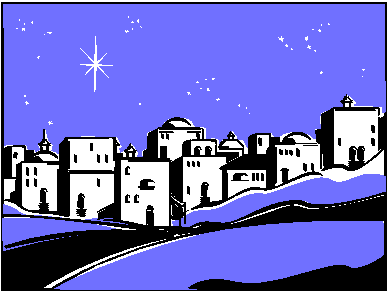 